ÖĞRENCİ STAJ RAPORUSTAJ ÇALIŞMASININ HAFTALARA GÖRE DÖKÜMÜ/İÇİNDEKİLERSTAJ ÇALIŞMASININ HAFTALARA GÖRE DÖKÜMÜ/İÇİNDEKİLERSTAJ ÇALIŞMASININ HAFTALARA GÖRE DÖKÜMÜ/İÇİNDEKİLER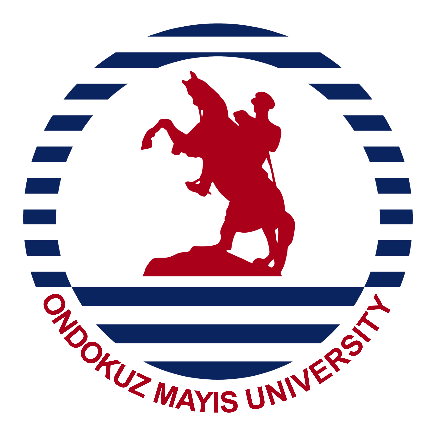 T.C. ONDOKUZ MAYIS ÜNİVERSİTESİ MÜHENDİSLİK FAKÜLTESİELEKTRİK ELEKTRONİK MÜHENDİSLİĞİ BÖLÜMÜRESİMAdı ve SoyadıNoSınıfı ve YarıyılıStaj YılıStaj Başlama TarihiStaj Bitiş TarihiStaj Yapılan İşyeri/KurumuStaj Konusu/KonularSTAJ YAPILAN İŞYERİ/KURUM YETKİLİSİNİNSTAJ YAPILAN İŞYERİ/KURUM YETKİLİSİNİNSTAJ YAPILAN İŞYERİ/KURUM YETKİLİSİNİNSTAJ YAPILAN İŞYERİ/KURUM YETKİLİSİNİNSTAJ YAPILAN İŞYERİ/KURUM YETKİLİSİNİNAdı SoyadıÜnvanıGöreviTarihİmza/Onay…………………..…………………..…………………..………………….…………. HAFTA YAPILAN İŞLER LİSTESİ…………. HAFTA YAPILAN İŞLER LİSTESİ…………. HAFTA YAPILAN İŞLER LİSTESİTARİHYAPILAN İŞ ADI/TANIMISAYFA…../…../20…………..…../…../20…………..…../…../20…………..…../…../20…………..…../…../20…………..…../…../20…………..…………. HAFTA YAPILAN İŞLER LİSTESİ…………. HAFTA YAPILAN İŞLER LİSTESİ…………. HAFTA YAPILAN İŞLER LİSTESİTARİHYAPILAN İŞ ADI/TANIMISAYFA…../…../20…………..…../…../20…………..…../…../20…………..…../…../20…………..…../…../20…………..…../…../20…………..…………. HAFTA YAPILAN İŞLER LİSTESİ…………. HAFTA YAPILAN İŞLER LİSTESİ…………. HAFTA YAPILAN İŞLER LİSTESİTARİHYAPILAN İŞ ADI/TANIMISAYFA…../…../20…………..…../…../20…………..…../…../20…………..…../…../20…………..…../…../20…………..…../…../20…………..…………. HAFTA YAPILAN İŞLER LİSTESİ…………. HAFTA YAPILAN İŞLER LİSTESİ…………. HAFTA YAPILAN İŞLER LİSTESİTARİHYAPILAN İŞ ADI/TANIMISAYFA…../…../20…………..…../…../20…………..…../…../20…………..…../…../20…………..…../…../20…………..…../…../20…………..…………. HAFTA YAPILAN İŞLER LİSTESİ…………. HAFTA YAPILAN İŞLER LİSTESİ…………. HAFTA YAPILAN İŞLER LİSTESİTARİHYAPILAN İŞ ADI/TANIMISAYFA…../…../20…………..…../…../20…………..…../…../20…………..…../…../20…………..…../…../20…………..…../…../20…………..…………. HAFTA YAPILAN İŞLER LİSTESİ…………. HAFTA YAPILAN İŞLER LİSTESİ…………. HAFTA YAPILAN İŞLER LİSTESİTARİHYAPILAN İŞ ADI/TANIMISAYFA…../…../20…………..…../…../20…………..…../…../20…………..…../…../20…………..…../…../20…………..…../…../20…………..…………. HAFTA YAPILAN İŞLER LİSTESİ…………. HAFTA YAPILAN İŞLER LİSTESİ…………. HAFTA YAPILAN İŞLER LİSTESİTARİHYAPILAN İŞ ADI/TANIMISAYFA…../…../20…………..…../…../20…………..…../…../20…………..…../…../20…………..…../…../20…………..…../…../20…………..…………. HAFTA YAPILAN İŞLER LİSTESİ…………. HAFTA YAPILAN İŞLER LİSTESİ…………. HAFTA YAPILAN İŞLER LİSTESİTARİHYAPILAN İŞ ADI/TANIMISAYFA…../…../20…………..…../…../20…………..…../…../20…………..…../…../20…………..…../…../20…………..…../…../20…………..…………. HAFTA YAPILAN İŞLER LİSTESİ…………. HAFTA YAPILAN İŞLER LİSTESİ…………. HAFTA YAPILAN İŞLER LİSTESİTARİHYAPILAN İŞ ADI/TANIMISAYFA…../…../20…………..…../…../20…………..…../…../20…………..…../…../20…………..…../…../20…………..…../…../20…………..İşyeri Organizasyon ŞemasıTarih:……/……../20…..İŞ ADI ve AÇIKLAMASayfa No: ……….Yapılan İş: ……………………………………………………………………………………………………………………………..Açıklama:Yapılan İş: ……………………………………………………………………………………………………………………………..Açıklama:Yapılan İş: ……………………………………………………………………………………………………………………………..Açıklama:Denetleyen : (Ünvanı – Adı Soyadı)	İmza:………………………………………………………………………………………………	                  ….…………………………….Denetleyen : (Ünvanı – Adı Soyadı)	İmza:………………………………………………………………………………………………	                  ….…………………………….Denetleyen : (Ünvanı – Adı Soyadı)	İmza:………………………………………………………………………………………………	                  ….…………………………….Tarih:……/……../20…..İŞ ADI ve AÇIKLAMASayfa No: ……….Yapılan İş: ……………………………………………………………………………………………………………………………..Açıklama:Yapılan İş: ……………………………………………………………………………………………………………………………..Açıklama:Yapılan İş: ……………………………………………………………………………………………………………………………..Açıklama:Denetleyen : (Ünvanı – Adı Soyadı)	İmza:………………………………………………………………………………………………	                  ….…………………………….Denetleyen : (Ünvanı – Adı Soyadı)	İmza:………………………………………………………………………………………………	                  ….…………………………….Denetleyen : (Ünvanı – Adı Soyadı)	İmza:………………………………………………………………………………………………	                  ….…………………………….